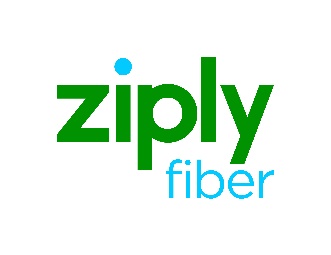 SONET Facility Inquiry FormThe SONET Facility Inquiry Form provides a resource to request information on existing SONET Ring and associated node assignments for the Ziply Fiber footprint.  The inquiry request has two (2) options available: SCID assignment associated to the SONET FacilitySONET FacilityFrontier has 48 business hours to return the expected data.  Populate one (1) of the options: SCID or SONET FacilitySONET Facility SCID assignment: ORSONET Facility:Facility 	  FacilityDesignation	  Type	      A Location    Z LocationPopulate Customer information fields:Request Date:						Carrier CCNA: Company Name:Requestor Name: Requestor Telephone #: Requestor E-mail Address:E-mail completed form to your Account Manager. 